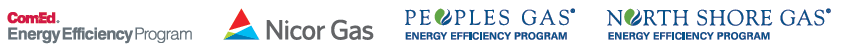 Dear Customer,Congratulations on selecting energy efficient equipment for your business. The Foodservice Equipment Rebate program is sponsored by ComEd®, Nicor Gas, Peoples Gas, and North Shore Gas. To be eligible for this rebate:qualifying electric appliances must installed at locations served by ComEd. qualifying gas equipment must be installed at locations served by Nicor Gas, Peoples Gas, or North Shore Gas. By signing below, you are agreeing to allow Frontier Energy, the program administrator, to conduct a visual inspection to ensure that qualifying appliances have been installed at locations served by these utilities.  The inspection will consist of our representative collecting the serial number and taking a photograph of the equipment for which you received a rebate. It should take about 5 minutes.For more information regarding this program, including a list of qualifying products and zip codes, please visit our website at www.IL-foodservicerebates.com. Should you have any questions regarding the rebate or the visual inspection, please contact Frontier Energy at FER@frontierenergy.com or 886-838-0603.__________________________________________	_______________________Signature/	Date Installation Location: Business NameStreet AddressCity, StateAuthorized Representative: Contact PersonPhone NumberEmail Address